Использовать браузер на платформе Chrome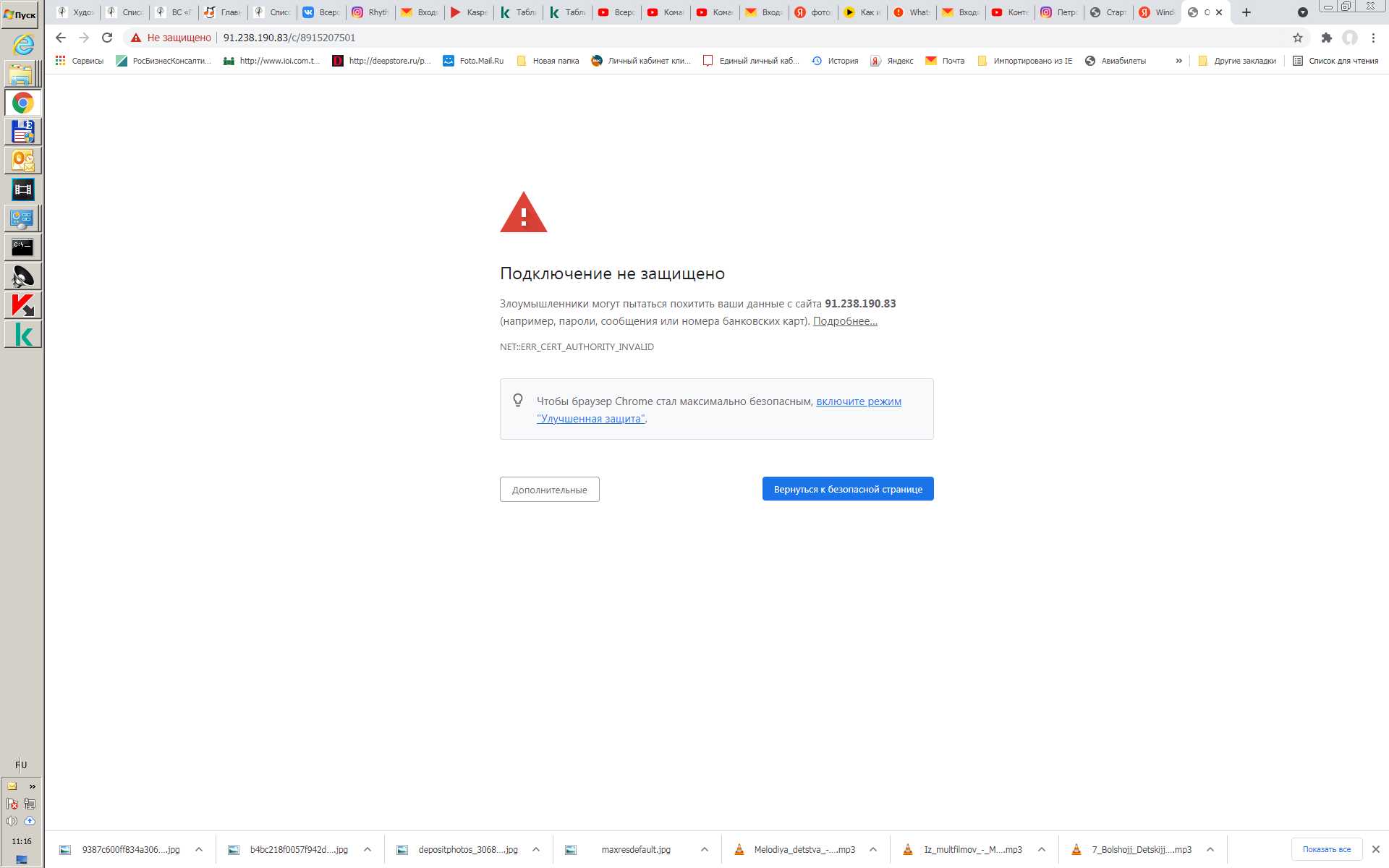 Нажать дополнительно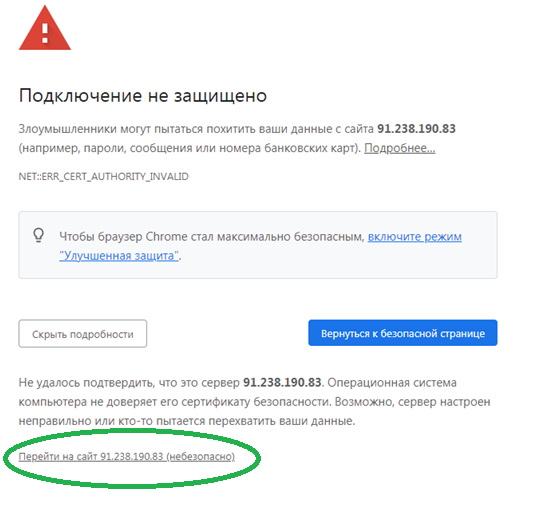 Перейти на сайт ВКС TrueConf ИБРАЭ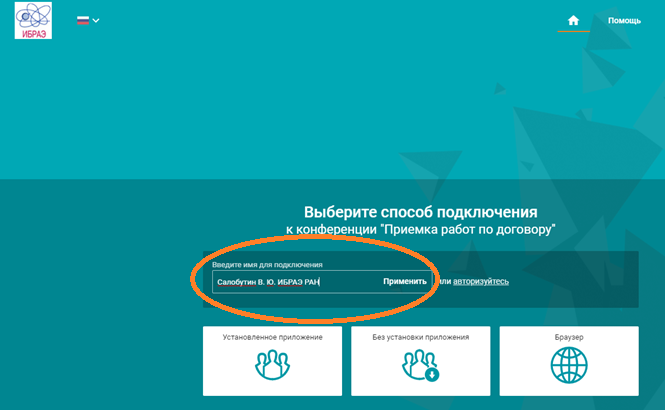 Введите ФИО и организацию для подлкючения. Нажмите применить.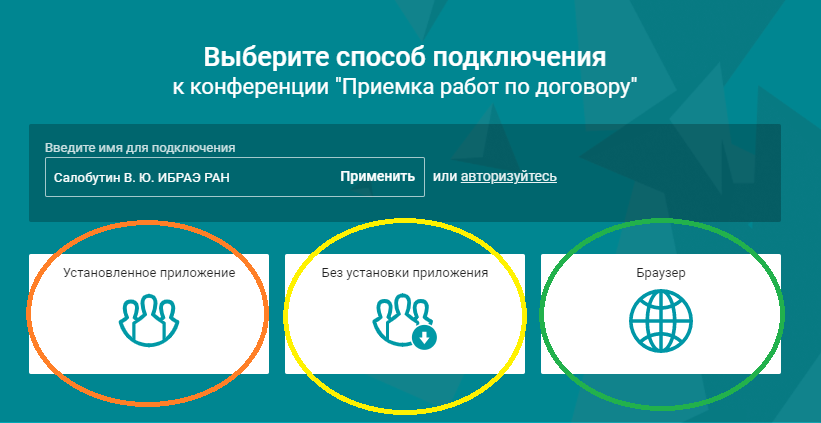 Выберите удобный способ для подключения (рекомендуем через приложение)